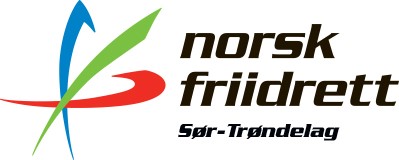 Resultatliste KM langdistanse
17-05-191 500m KS (Forøvelse)Plass	Navn 					Klubb			Tid1	Maria Sagnes Wågan			Tjalve, IK		4:26,872	Olea Villa Furre				Selsbakk IF		4:45,333	Synnøve Antonsen Torp		Ranheim IL 		4:49,444	Liv Nordengen				Strindheim il		4:59,295	Eva Ingebrigtsen			Bratsberg IL		5:00,88-	Clara Sagnes Wågan			Namdal løpeklubb 	DNF-	Karen Johanne Jøsendal		Ranheim IL		 DNS-	Marte Nyborg				Ranheim IL		 DNS600m MS (Forøvelse)Plass	Navn 					Klubb			Tid1	Abdurrahman Mohamoud Ismail Hir	Selsbakk IF		 1:19,252	Philip Lonmon				Steinkjer Friidrettsklubb  1:19,773	Kjetil Brenno Gagnås 			Børsa IL			1:21,114	Haben Brhane				Strindheim IL		1:22,215	Anders Johan Nesheim Boye		Rindal IL		1:22,406	Magnar F. Lundberg			Hommelvik IL		1:22,597	Ulrik Strømmen Røstad Hovig		Vidar, Sportsklubben		1:24,958	Martin Føll 				Stadsbygd IL – Friidrett	 1:28,879	Orfan Hussaini				Strindheim il		1:38,32-	August Lunde 				Byåsen IL		DNS-	Ola Sakshaug				Kristiansand Løpeklubb	 DNS-	Abduljaleel Mohamoud Ismail Hir	Steinkjer Friidrettsklubb  DNS-	Eivind Jenssen				Steinkjer Friidrettsklubb  DNS-	Kristian Skage Nordlund		Steinkjer Friidrettsklubb  DNS5 000m KSPlass	Navn 					Klubb			Tid1	Mari Johanna Brox 			Sømna IL		18:32,722	Hanne Hegerberg			Skauga IL		19:42,54 3	Vilde Eid				Selsbakk IF		 20:17,345 000m KS KMPlass	Navn 					Klubb			Tid1	Hanne Hegerberg			Skauga IL		19:42,54 2	Vilde Eid				Selsbakk IF		 20:17,345 000m MSPlass	Navn 					Klubb			Tid1	Tord Franke Ulset	 			Selsbakk IF		 16:01,7110 000m MS
Plass	Navn 					Klubb			Tid1 	Petter Mekvik Rypdal 			Tjalve, IK 		29:47,902	Didrik Tønseth 				Mosvik IL - Friidrett 	29:48,803	Eivind Øygard				Jølster IL		30:39,594	Erik Lomås				Salangen IF – Friidrett	30:42,335	Sverre Solligård 			Svorkmo N.O.I. 		31:38,536	Lasse Blom 				Sømna IL 		31:56,227	Simen Hernes Ellingsdalen 		Steinkjer Friidrettsklubb 31:59,858	Henrik Andree Nicolaisen 		Tjalve, IK 		32:00,369	Magnus Winther Warvik		NTNUI			32:17,3810	Morten Grønbech 			Strindheim il		32.58,5211	Henning Halvorsen Offigstad		Bratsberg IL 		32:59,4012	Kristoffer Lamøy 			Åsen IL			33:11,9713	Fredrik Biørnstad Schwencke		Kamp/Vestheim IF	33:22,2814	Jo-Inge Sandvik				Svorkmo N.O.I.		33:24,7615	Ola Skjølberg				Svorkmo N.O.I.		34:24,6816	Tomas Oskar Hellesø 			Tjalve, IK 		34:29,3717	Terje Olsen				Strindheim IL		34:49,96-	Haben Brhane				Strindheim IL		DNF	
-	Aleksander Børstad Simonsen		BUL-Tromsø, Friidrett	DNF
-	André Johnsen Navjord			Strindheim il		DNF
- 	Ørjan Kjeldsli				Stadsbygd IL – Friidrett	DNF
-	Alexander Bratreit Kirkeberg		Namdal løpeklubb 	DNF 
-	Ola Sakshaug				Kristiansand Løpeklubb DNF 
-	Thomas Fremo				Fjellørnen IL 		DNS
-	Ola Berg Fines 				Mosvik IL – Friidrett	DNS
-	Eirik Mysen 				Mosvik IL - Friidrett 	DNS
-	Jan Sandstad Næss 			Mosvik IL - Friidrett 	DNS
-	Mathias Flak				Steinkjer Friidrettsklubb DNS
-	Abduljaleel Mohamoud Ismail Hir 	Steinkjer Friidrettsklubb DNS
-	Henrik Nordtug 			Steinkjer Friidrettsklubb DNS	10 000m MS KM
Plass	Navn 					Klubb			Tid1 	Sverre Solligård 			Svorkmo N.O.I. 		31:38,532	Magnus Winther Warvik		NTNUI			32:17,383	Morten Grønbech 			Strindheim il		32.58,524	Henning Halvorsen Offigstad		Bratsberg IL 		32:59,405	Jo-Inge Sandvik				Svorkmo N.O.I.		33:24,766	Ola Skjølberg				Svorkmo N.O.I.		34:24,687	Terje Olsen				Strindheim IL		34:49,96-	Haben Brhane				Strindheim IL		DNF	
-	André Johnsen Navjord			Strindheim il		DNF
- 	Ørjan Kjeldsli				Stadsbygd IL – Friidrett	DNF
-	Thomas Fremo				Fjellørnen IL 		DNS	